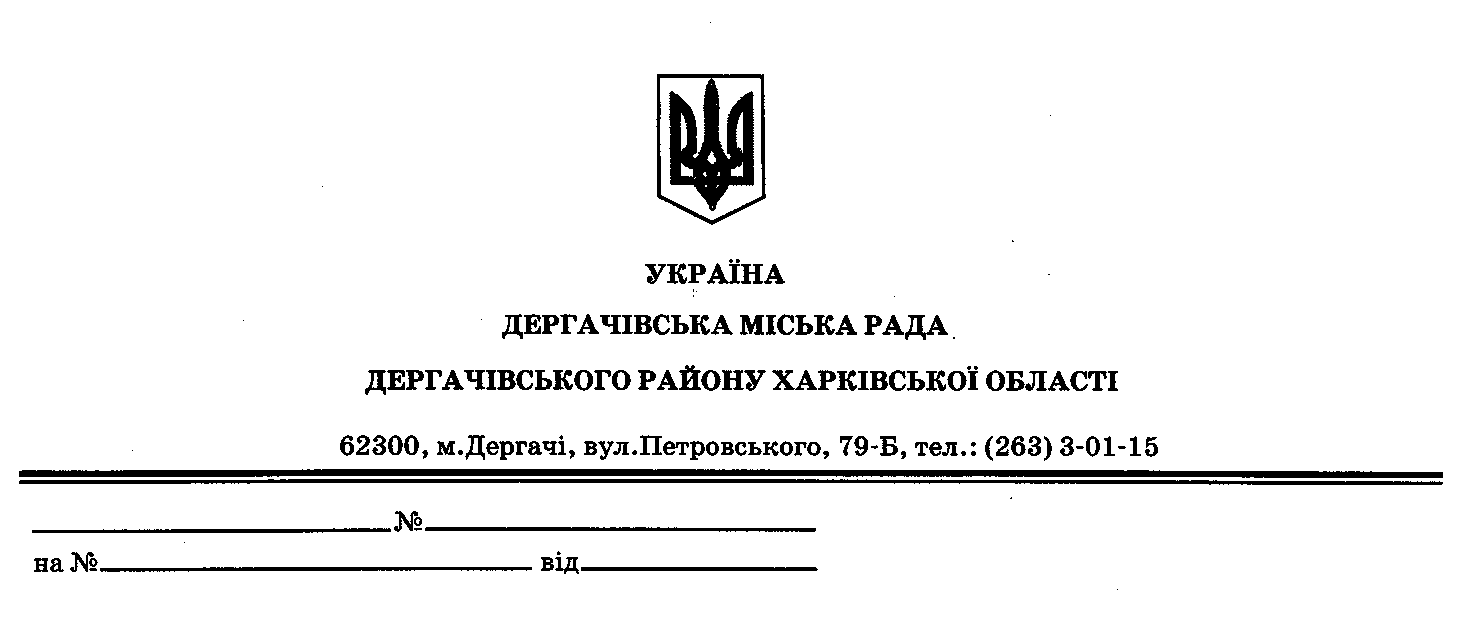 ДЕРГАЧІВСЬКА МІСЬКА РАДАВИКОНАВЧИЙ КОМІТЕТРІШЕННЯВід 14 листопада 2017року                                                                          № 236Про встановлення тарифу навиробництво, транспортування та постачання теплової енергії ТОВ «Екотехнопарк+»З метою встановлення економічно обґрунтованих тарифів, в межах функцій органу місцевого самоврядування, відповідно вимог ст. 31 Закону України «Про житлово-комунальні послуги», Постанови Кабінету Міністрів України від 01.06.2011 року № 869 «Про забезпечення єдиного підходу до формування тарифів на житлово-комунальні послуги», Постанови Кабінету Міністрів України від 17.07.2014 року № 269 «Про внесення змін до деяких постанов Кабінету Міністрів України», Наказу Міністерства регіонального розвитку, будівництва та житлово-комунального господарства України № 390 «Про затвердження Порядку доведення до споживачів інформації про перелік житлово-комунальних послуг, структуру цін/тарифів, зміну цін/тарифів з обґрунтуванням її необхідності та про врахування відповідної позиції територіальних громад» від 30.07.2012 року, керуючись   ст. 28,50 Закону України «Про місцеве самоврядування в Україні». , виконавчий комітет Дергачівської міської ради:                                                   ВИРІШИВ:1.Встановити тариф на виробництво, транспортування та постачання теплової енергії Товариству з обмеженою відповідальністю «Екотехнопарк+» на рівні 1738,00 гривні    за 1 Гкал. 2.Визнати таким, що втратило чинність  рішення № 172 виконавчого комітету Дергачівської міської ради «Про встановлення тарифу на виробництво, транспортування та постачання теплової енергії ТОВ «Екотехнопарк+»  від 04 жовтня 2016року.3.Контроль за виконанням рішення покласти на заступника Дергачівського міського голови з фінансово – економічних питань Христенко О.СВиконуюча обов’язки міського голови,секретар ради                                                                    Бондаренко К.І.